Základní škola a mateřská škola Útvina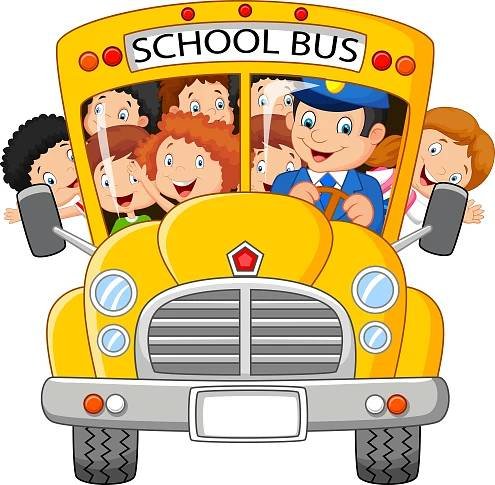                                zve na         ZÁPIS DO      PRVNÍ TŘÍDY        15. dubna 2024   8,00 – 12,00 hodinK zápisu je třeba vyplněný dotazník (obdržíte v MŠ), rodný list budoucího prvňáčka a občanský průkaz zákonného zástupce.
